Six Thinking Hats Frontline Leadership Session NotesFirst Group Discussion BreakoutDiscussion topic: Students should be paid to go to school.Traditional Thinking Discussion QuestionsDescribe your current style of thinking.What are your thinking strengths?What are your thinking weaknesses?How is it working for you?Where do you do your best thinking?Creative Hit ListWhat is something you would like new thinking on? Either a topic area or a problem.  Examples:	I need new thinking around dinner recipes or managing my time.How can we sell more of this product? 
Employees are leaving. How do we retain our current employees?______________________________________________________________________________________________________________________________________________________Second Group Discussion BreakoutDiscussion topic: Students should be paid to go to school.Before you begin: Assign a blue hat, scribe, and time keeper. Blue had will report out when we return. Use this sequence and times: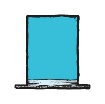 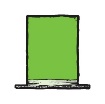 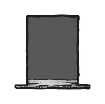 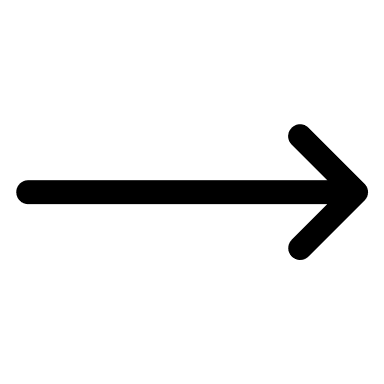 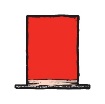 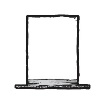 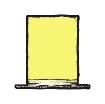 Yellow (1.5 min), White (1.5 min), Black (2 min), Green (3 min) Blue (1.5 min), Red (30 sec)